Державна установа «Територіальне медичне об’єднання Міністерства внутрішніх справ України по Запорізькій області» (ДУ «ТМО МВС України по запорізькій області»)Код ЄДРПОУ08734500ПРОТОКОЛЩодо прийняття рішення уповноваженою особоюПорядок денний: 	1. Про внесення змін до тендерної документації по предмету закупівлі відповідно коду «Послуги з повірки та калібрування медичного обладнання (засоби вимірювальної техніки) згідно коду ДК 021-2015 - 71630000-3 «Послуги з технічного огляду та випробувань» (UA-2024-04-17-006034-a).Під час розгляду першого питання порядку денного:«17» квітня 2024 року Замовник оголосив закупівлю відповідно коду ДК 021-2015 - 71630000-3 «Послуги з технічного огляду та випробувань» (UA-2024-04-17-006034-a).	Керуючись абзацом 3 пункту 54 Особливостей здійснення публічних закупівель товарів, робіт і послуг для замовників, передбачених Законом України “Про публічні закупівлі”, на період дії правового режиму воєнного стану в Україні та протягом 90 днів з дня його припинення або скасування», затверджених Постановою Кабінету Міністрів України від 12.10.2022 № 1178 (надалі - Особливості), замовник має право з власної ініціативи або у разі усунення порушень вимог законодавства у сфері публічних закупівель, викладених у висновку органу державного фінансового контролю відповідно до статті 8 Закону, або за результатами звернень, або на підставі рішення органу оскарження внести зміни до тендерної документації. У разі внесення змін до тендерної документації строк для подання тендерних пропозицій продовжується замовником в електронній системі закупівель таким чином, щоб з моменту внесення змін до тендерної документації до закінчення кінцевого строку подання тендерних пропозицій залишалося не менше чотирьох днів. Зміни, що вносяться замовником до тендерної документації, розміщуються та відображаються в електронній системі закупівель у вигляді нової редакції тендерної документації додатково до початкової редакції тендерної документації. Замовник разом із змінами до тендерної документації в окремому документі оприлюднює перелік змін, що вносяться. Зміни до тендерної документації у машинозчитувальному форматі розміщуються в електронній системі закупівель протягом одного дня з дати прийняття рішення про їх внесення.”ВИРІШИЛА:Внести зміни до тендерної документації за предметом закупівлі відповідно до коду ДК 021-2015 - 71630000-3 «Послуги з технічного огляду та випробувань» (UA-2024-04-17-006034-a) Оприлюднити в оголошенні про проведення закупівлі нову редакцію тендерної документації додатково до початкової редакції тендерної документації та окремий документ з переліком змін, що вносяться.Уповноважена особа19.04.2024(дата)м.Запоріжжя(місце складення)№ 56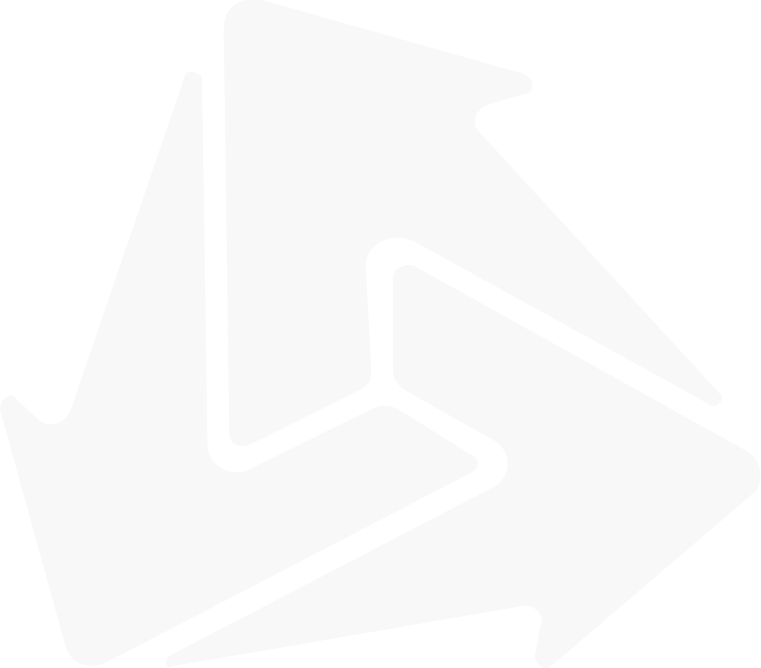 ДУ «ТМО МВС України по Запорізькій області»        ________________(підпис)Ірина ВАСЮТІНА